110:30 Stretch and Strengthen (RC) 11:15 Relaxation Music (Alcove)2:30 Spa Afternoon 4:15 Montessori 6:30 Movie Night110:30 Stretch and Strengthen (RC) 11:15 Relaxation Music (Alcove)2:30 Spa Afternoon 4:15 Montessori 6:30 Movie Night210:30 Stretch & Strengthen (RC) 2:30 Crumble Cart3:30 Zen Time (Alcove)4:15 Montessori with Vlad 6:30 Treat & Greet310:30 Book Club with Vlad and Rebeca (OK)11:15 Relaxing Music (Alcove)2:15 Sing with Zev (Bubbi Bessie’s Café) 4:15 Montessori  6:30 Jeopardy Evening (OK)410:30 Sing with Cantor (Bubbi Bessie’s Café)11:15 Story Reading (Alcove)11:15 Ask the Rabbi Noon Pizza Take Out – Potting Shed 2nd floor.2:30 Bingo (RC)3:30 Hello Visits510:30 Starbucks Outing2:30 Bingo (RC)3:30 Wine Time4:15 Montessori6:30 Tea & Chat (OK)611:15 Hello Visits 3:30 Montessori 110:30 Stretch and Strengthen (RC) 11:15 Relaxation Music (Alcove)2:30 Spa Afternoon 4:15 Montessori 6:30 Movie Night110:30 Stretch and Strengthen (RC) 11:15 Relaxation Music (Alcove)2:30 Spa Afternoon 4:15 Montessori 6:30 Movie Night210:30 Stretch & Strengthen (RC) 2:30 Crumble Cart3:30 Zen Time (Alcove)4:15 Montessori with Vlad 6:30 Treat & Greet310:30 Book Club with Vlad and Rebeca (OK)11:15 Relaxing Music (Alcove)2:15 Sing with Zev (Bubbi Bessie’s Café) 4:15 Montessori  6:30 Jeopardy Evening (OK)410:30 Sing with Cantor (Bubbi Bessie’s Café)11:15 Story Reading (Alcove)11:15 Ask the Rabbi Noon Pizza Take Out – Potting Shed 2nd floor.2:30 Bingo (RC)3:30 Hello Visits510:30 Starbucks Outing2:30 Bingo (RC)3:30 Wine Time4:15 Montessori6:30 Tea & Chat (OK)710:30 Stretch & Strengthen  (RC)2:30 Combined Bingo (RC)810:30 Stretch and Strengthen (RC) 11:15 Zen Time (Alcove)2-4:30 Relaxation /Social Time Mayfair 6:30 Treat and Greet910:30 Stretch and Strengthen (RC)10:30 Barley the Dog Visits11:15 Relaxation Music (Alcove)2:30 Movie Afternoon (Classic Theatre)4:15 Montessori with Vlad 6:00 Soup Making (Goldie’s)910:30 Stretch and Strengthen (RC)10:30 Barley the Dog Visits11:15 Relaxation Music (Alcove)2:30 Movie Afternoon (Classic Theatre)4:15 Montessori with Vlad 6:00 Soup Making (Goldie’s)1010:30 Men’s Club (SV2 Apartments)11:15 Zen Time (Alcove) 2:15 Sing with Judy (Oak Knoll)2:30 Black Forest Inn Outing 4:15 Montessori 6:30 Trivia Night (OK)1110:30 Kehila Kids Program (Bistro ) 11:15 Ask the Rabbi 2:30 Bingo (RC)3:30 Story Reading (Alcove)1210:30 Making Pillowcases/ Decorating Matzah Covers (Family Dining Room) 11:30 Relaxation Music (Alcove)2:30 Bingo (RC) 3:30 Wine Time6:30 Tea & Chat (OK)1311:15  Hello Visits 3:15 Coffee Cart 810:30 Stretch and Strengthen (RC) 11:15 Zen Time (Alcove)2-4:30 Relaxation /Social Time Mayfair 6:30 Treat and Greet910:30 Stretch and Strengthen (RC)10:30 Barley the Dog Visits11:15 Relaxation Music (Alcove)2:30 Movie Afternoon (Classic Theatre)4:15 Montessori with Vlad 6:00 Soup Making (Goldie’s)910:30 Stretch and Strengthen (RC)10:30 Barley the Dog Visits11:15 Relaxation Music (Alcove)2:30 Movie Afternoon (Classic Theatre)4:15 Montessori with Vlad 6:00 Soup Making (Goldie’s)1010:30 Men’s Club (SV2 Apartments)11:15 Zen Time (Alcove) 2:15 Sing with Judy (Oak Knoll)2:30 Black Forest Inn Outing 4:15 Montessori 6:30 Trivia Night (OK)1110:30 Kehila Kids Program (Bistro ) 11:15 Ask the Rabbi 2:30 Bingo (RC)3:30 Story Reading (Alcove)1210:30 Making Pillowcases/ Decorating Matzah Covers (Family Dining Room) 11:30 Relaxation Music (Alcove)2:30 Bingo (RC) 3:30 Wine Time6:30 Tea & Chat (OK)1410:15 Hello Visits12:00 Happy Birthday Kay ! (RC)2:30 Combined Bingo (RC) 1510:30 Walking Club11:15 Relaxation Music (Alcove)2:15 Rummoli Combined (RC) 6:30 Pub Night with Matilda (Goldies) 1610:30 Stretch & Strengthen with Rebeca (RC)11:15 Zen Time (Alcove)2:30 Pizza Making (OK)4:15 Montessori with Vlad 6:30 Men’s Club (SV2 Apartments)1610:30 Stretch & Strengthen with Rebeca (RC)11:15 Zen Time (Alcove)2:30 Pizza Making (OK)4:15 Montessori with Vlad 6:30 Men’s Club (SV2 Apartments)1710:30 Book Club with Vlad and Rebeca (OK)11:15 Relaxation Music (Alcove)2:30 Sing with Paula (Bubbi Bessie’s Café) 6:30 Musical Memories 1810:30 Art with Anita (Art Room) 11:15 Ask the Rabbi2:15 Bingo (RC)3:30 Hello Visits 1910:30 Making Challah Bread (Family Dining Room) 2:15 Bingo (RC)3:30 Wine Time4:15 Montessori6:30 Tea & Chat2010:30 Hello Visits 2:15 Montessori 1510:30 Walking Club11:15 Relaxation Music (Alcove)2:15 Rummoli Combined (RC) 6:30 Pub Night with Matilda (Goldies) 1610:30 Stretch & Strengthen with Rebeca (RC)11:15 Zen Time (Alcove)2:30 Pizza Making (OK)4:15 Montessori with Vlad 6:30 Men’s Club (SV2 Apartments)1610:30 Stretch & Strengthen with Rebeca (RC)11:15 Zen Time (Alcove)2:30 Pizza Making (OK)4:15 Montessori with Vlad 6:30 Men’s Club (SV2 Apartments)1710:30 Book Club with Vlad and Rebeca (OK)11:15 Relaxation Music (Alcove)2:30 Sing with Paula (Bubbi Bessie’s Café) 6:30 Musical Memories 1810:30 Art with Anita (Art Room) 11:15 Ask the Rabbi2:15 Bingo (RC)3:30 Hello Visits 1910:30 Making Challah Bread (Family Dining Room) 2:15 Bingo (RC)3:30 Wine Time4:15 Montessori6:30 Tea & Chat2111:15 Walking club 2:00 Non-Denominational Services (Goldies) 22 Seder11:00 Hello Visits11:00 Making Seder Plates 2:30 Hot Chocolate Cart 5:15 Seder Dinner (Goldies)23  Passover 10:30 Stretch & Strengthen with Rebeca (RC)11:15 Story Reading (Alcove)2:30 Coffee Time4:15 Montessori with Vlad 6:30 Treat and Greet23  Passover 10:30 Stretch & Strengthen with Rebeca (RC)11:15 Story Reading (Alcove)2:30 Coffee Time4:15 Montessori with Vlad 6:30 Treat and Greet24 Passover  10:30 Residents Council (OK)11:15 Zen Time (Alcove)2:30 Bubbi Bessie’s Cafe3:30 Hello Visits 6:30 Hot Chocolate Cart25 Passover10:30 Farmer’s Market2:15 Bingo (RC)3:30 Zen Time (Alcove)26 Passover10:30 Resident’s Council (OK)11:15 Relaxation Music (Alcove)2:15 Bingo (RC)3:30 Wine Time4:15 Montessori 6:30 Tea & Chat27 Passover10:30 Walking Club12:00 Happy Birthday Frieda! (RC)3:00  Montessori 22 Seder11:00 Hello Visits11:00 Making Seder Plates 2:30 Hot Chocolate Cart 5:15 Seder Dinner (Goldies)23  Passover 10:30 Stretch & Strengthen with Rebeca (RC)11:15 Story Reading (Alcove)2:30 Coffee Time4:15 Montessori with Vlad 6:30 Treat and Greet23  Passover 10:30 Stretch & Strengthen with Rebeca (RC)11:15 Story Reading (Alcove)2:30 Coffee Time4:15 Montessori with Vlad 6:30 Treat and Greet24 Passover  10:30 Residents Council (OK)11:15 Zen Time (Alcove)2:30 Bubbi Bessie’s Cafe3:30 Hello Visits 6:30 Hot Chocolate Cart25 Passover10:30 Farmer’s Market2:15 Bingo (RC)3:30 Zen Time (Alcove)26 Passover10:30 Resident’s Council (OK)11:15 Relaxation Music (Alcove)2:15 Bingo (RC)3:30 Wine Time4:15 Montessori 6:30 Tea & Chat28 Passover10:30 Stretch & Strengthen (RC) 2:15 Bingo (RC) 29 Passover 10:30 Hello Visits 11:00 Visits  2:30 Trivia Afternoon6:30 Story Reading30  Passover 10:30 Stretch and Strengthen (RC) 11:15 Zen Time (Namaste Room)2:15  Tea & Chat (RC)3:45 Yizkor Service 6:30 Hot chocolate cart 30  Passover 10:30 Stretch and Strengthen (RC) 11:15 Zen Time (Namaste Room)2:15  Tea & Chat (RC)3:45 Yizkor Service 6:30 Hot chocolate cart Legend Rooms1st floor(OK) - Oak Knoll  (EF) - Effort Square2nd Floor(RC) - Ravenscliffe (MF) - MayfairLegend Rooms1st floor(OK) - Oak Knoll  (EF) - Effort Square2nd Floor(RC) - Ravenscliffe (MF) - Mayfair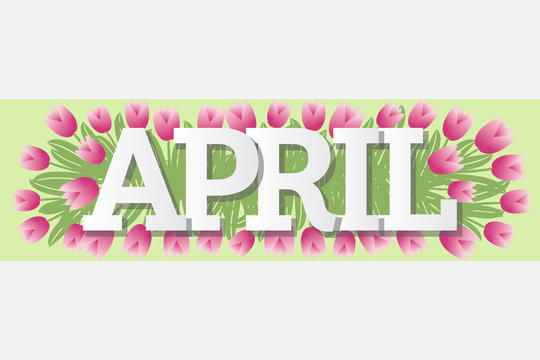 